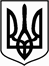 УкраїнаМЕНСЬКА МІСЬКА РАДАМенського району Чернігівської області(перша сесія восьмого скликання)РІШЕННЯ16 грудня 2020 року 	№ 21Про внесення змін до «Програми відшкодування різниці в тарифах на послуги з централізованого водовідведення для населення по Менській міській ОТГ на 2020 рік» Розглянувши звернення директора ТОВ «Менський комунальник» щодо необхідності відшкодування різниці в тарифах на послуги з централізованого водовідведення на період з вересня по грудень 2020 року, керуючись ст. 26 Закону України “Про місцеве самоврядування в Україні”, Менська міська радаВ И Р І Ш И ЛА:1. Внести слідуючі зміни до «Програми відшкодування різниці в тарифах на послуги з централізованого водовідведення для населення по Менській міській ОТГ на 2020 рік»:Підрозділ 4) Виділення з бюджету ОТГ коштів для компенсації різниці в тарифах Розділу 1.4. Шляхи і засоби розв’язання проблеми, обсяги та джерела  фінансування викласти в наступній редакції:Ця альтернатива є прийнятною, тому що запропоноване рішення є найбільш збалансованим.З метою врахування інтересів як споживачів послуг, так і підприємств – надавачів послуг з централізованого водовідведення по Менській міській ОТГ, вирішення проблеми, зазначеної в пункті 1 цього Аналізу, пропонується здійснити шляхом прийняття рішення  Менської міської ради «Про затвердження Програми відшкодування різниці в тарифах на послуги з централізованого водовідведення для населення по Менській міській ОТГ на 2020 рік»,  встановлених   міською   радою та розробленим на підставі:- законів України;- гласності (відкритості та загальнодоступності);- колегіальності;- урахування проблем життєдіяльності комунальних підприємств;- економічної та юридичної обґрунтованості тощо.2. Контроль за виконанням цього рішення покласти на заступника міського голови з питань діяльності виконкому Менської міської ради.Міський голова	Г.А. Примаков№ з/пЗаходи  ПрограмиДжерела фінансуванняОчікуваний  результатОчікуваний  результатОчікуваний  результат№ з/пЗаходи  ПрограмиДжерела фінансування2020 р.всього1Відшкодування різниці в тарифах виробнику житлово – комунальних послуг у випадку невідповідності фактичної вартості послуг тарифам для населення, встановленим виконавчим комітетом Менської міської радиБюджет Менської міської ОТГ660,0 тис. грн.660,0тис. грн.- забезпечення беззбиткової діяльності підприємств  в частині надання послуг з централізованого водовідведення - дотримання вимог діючого законодавства- отримання стабільних та  якісних житлово – комунальних послуг